2022 Annual Implementation Planfor improving student outcomes Yarra Glen Primary School (0956)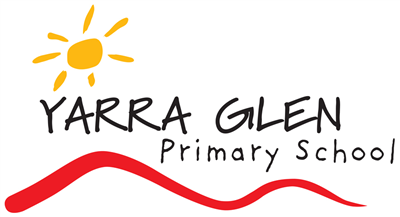 Self-evaluation Summary - 2022SSP Goals Targets and KIS Select Annual Goals and KISDefine Actions, Outcomes and ActivitiesFunding Planner Summary of Budget and Allocated FundingActivities and Milestones – Total BudgetActivities and Milestones - Equity FundingActivities and Milestones - Disability Inclusion FundingActivities and Milestones - Schools Mental Health Fund and MenuAdditional Funding Planner – Total BudgetAdditional Funding Planner – Equity FundingAdditional Funding Planner – Disability Inclusion FundingAdditional Funding Planner – Schools Mental Health Fund and MenuProfessional Learning and Development PlanFISO 2.0 DimensionsSelf-evaluation LevelTeaching and LearningDocumented teaching and learning program based on the Victorian Curriculum and senior secondary pathways, incorporating extra-curricula programsEvolvingTeaching and LearningUse of common and subject-specific high impact teaching and learning strategies as part of a shared and responsive teaching and learning model implemented through positive and supportive student-staff relationshipsEvolvingAssessmentSystematic use of assessment strategies and measurement practices to obtain and provide feedback on student learning growth, attainment and wellbeing capabilitiesEmbeddingAssessmentSystematic use of data and evidence to drive the prioritisation, development, and implementation of actions in schools and classrooms.EmbeddingLeadershipThe strategic direction and deployment of resources to create and reflect shared goals and values; high expectations; and a positive, safe and orderly learning environmentEvolvingLeadershipShared development of a culture of respect and collaboration with positive and supportive relationships between students and staff at the coreEvolvingEngagementActivation of student voice and agency, including in leadership and learning, to strengthen students’ participation and engagement in schoolEvolvingEngagementStrong relationships and active partnerships between schools and families/carers, communities, and organisations to strengthen students’ participation and  engagement in schoolEvolvingSupportResponsive, tiered and contextualised approaches and strong relationships to support student learning, wellbeing and inclusionEmbeddingSupportEffective use of resources and active partnerships with families/carers, specialist providers and community organisations to provide responsive support to studentsEmbeddingEnter your reflective commentsAppointment of 2022 new principal Jeff de Villa. The 2022 was not completed prior to my arrival. Considerations for 2022SSA membership continuation targeting Maths Online and Writing (PLC)
Tutor program
Learning Walks
6+1 Writing Traits to build consistent practice - 4 Curriculum Days with Misty - Lilydale Network
Learning Specialist
School Wide Positive Behaviour Program - awaiting DET enrolment response 
Documents that support this planGoal 1<b>2022 Priorities Goal</b><br/>
Some of our students have thrived in the remote learning environment, others have maintained their learning progress, and some need extra learning and wellbeing support despite the best efforts of their teachers and families. In 2022 we will continue to focus on student learning - with an increased focus on numeracy - and student wellbeing through the 2022 Priorities Goal, a learning Key Improvement Strategy and a wellbeing Key Improvement Strategy. We will teach and support each student at their point of need and in line with FISO.Target 1.1Support for the 2022 PrioritiesKey Improvement Strategy 1.aPriority 2022 Dimension Learning - Support both those who need extra support and those who have thrived to continue to extend their learning, especially in numeracyKey Improvement Strategy 1.bPriority 2022 Dimension Wellbeing - Effectively mobilise available resources to support students' wellbeing and mental health, especially the most vulnerableGoal 2Maximise student learning growth and outcomes for all students in literacy and numeracy.Target 2.1By 2025 increase the percentage of Year 5 students above benchmark growth on NAPLAN using the 2-year moving average:Reading from 23% (2017-19) to 27%Writing from 12% (2017-19) to 23%Numeracy from 16% (2017-19) to 20%  Target 2.2By 2025 reduce the percentage of students Year 1 to 6 making below expected yearly growth assessed against the Victorian Curriculum:Reading and viewing from 35% (semester 2, 2019) to 20% or lessWriting from 27% (semester 2, 2019) to 20% or lessNumber and algebra from 38% (semester 2, 2019) to 20% or less. Target 2.3By 2025 increase the percentage of students in the top two NAPLAN bands at Year 5:Writing from 2% (2017-19) to 15%Numeracy from 16% (2017-19) to 25%.Target 2.4By 2025 increase the percentage of students retained in the top two NAPLAN bands between Year 3-5:Writing from 0% (2017-19) to 30% or above Numeracy from 20% (2017-2019) to 60% or above.Target 2.5By 2025 increase the percentage of students retained in the top two NAPLAN bands between Year 5-7:Numeracy from 65% (2017-2019) to 75% or above.Key Improvement Strategy 2.aEvidence-based high-impact teaching strategies Deepen teacher knowledge and consistent practice excellence.Key Improvement Strategy 2.bCurriculum planning and assessment Enhance team planning to use data and evidence to inform point of need teaching and learning.Key Improvement Strategy 2.cInstructional and shared leadership Build instructional leadership and feedback processes.Goal 3Empower students to be confident, self-regulated learners, actively engaged in their learning.Target 3.1Attitudes to School SurveyBy 2025 improve the percentage of positive responses for the following factors:Student voice and agency from 57% (2019) to 75%Stimulated learning from 74% (2019) to 85%Motivation and interest from 72% (2019) to 85%Differentiated learning challenge from 78% (2019) to 85%.Target 3.2School Staff SurveyBy 2025 improve the percentage of positive responses for the following factors:Academic emphasis (School Climate module) from 56% (2019) to 70%Focus learning on real-life problems (Teaching and Learning module) from 80% to 85%Discuss problems of practice (Teaching and Learning module) from 80% to 85%. Key Improvement Strategy 3.aEmpowering students and building school pride Deepen teacher knowledge and implement a school wide approach to student voice and agency.Key Improvement Strategy 3.bIntellectual engagement and self-awareness Design stimulating learning where students are active learners who collaborate and communicate as critical and creative thinkers.Goal 4Enhance student connectedness to the school and community.Target 4.1Attitudes to School SurveyBy 2025 improve the percentage of positive responses for the following factors:Sense of connectedness from 73% (2019) to 85%Effective classroom behaviour from 69% (2019) to 80%Managing bullying from 66% (2019) to 75%Respect for diversity from 64% (2019) to 75%.Target 4.2Parent Opinion SurveyBy 2025 improve the percentage of positive responses for the following factors:Parent participation and involvement from 82% (2019) to 85%Managing bullying from 71% (2019) to 80%.Target 4.3School Staff Survey – school climate moduleBy 2025 improve the percentage of positive responses for the following factors:Parent and community involvement from 74% (2019) to 80%Trust in students and parents from 51% (2019) to 70%.Key Improvement Strategy 4.aSetting expectations and promoting inclusion Implement a whole school approach to school wide positive behaviour.Key Improvement Strategy 4.bBuilding communities Strengthen partnerships within the community.Key Improvement Strategy 4.cEmpowering students and building school pride Enhance student leadership.Four Year Strategic GoalsIs this selected for focus this year?Four Year Strategic Targets12 month targetThe 12 month target is an incremental step towards meeting the 4-year target, using the same data set.<b>2022 Priorities Goal</b><br/>
Some of our students have thrived in the remote learning environment, others have maintained their learning progress, and some need extra learning and wellbeing support despite the best efforts of their teachers and families. In 2022 we will continue to focus on student learning - with an increased focus on numeracy - and student wellbeing through the 2022 Priorities Goal, a learning Key Improvement Strategy and a wellbeing Key Improvement Strategy. We will teach and support each student at their point of need and in line with FISO.YesSupport for the 2022 PrioritiesLearning Priority Benchmark Growth  

% of students              	       2021          2022 
meeting or above 
benchmark growth 
(NAPLAN) 

Reading 	 	                        23%           25%

Writing 		                         9%            15%

Spelling 		                        17%           20%

Numeracy 		                27%           30%

G & P 		                        34%           40%

Wellbeing Priority Targets 

Attitudes to Student survey 	 2021         2022 

Sense of connectedness 	  77%	   80%

Emotional awareness                61%         65%
and regulation 		          

Sense of Inclusion                     85% 	   87%   

Student Voice and Agency        54% 	   65%	

Teacher Concern                       67%         75%		

Maximise student learning growth and outcomes for all students in literacy and numeracy.NoBy 2025 increase the percentage of Year 5 students above benchmark growth on NAPLAN using the 2-year moving average:Reading from 23% (2017-19) to 27%Writing from 12% (2017-19) to 23%Numeracy from 16% (2017-19) to 20%  Maximise student learning growth and outcomes for all students in literacy and numeracy.NoBy 2025 reduce the percentage of students Year 1 to 6 making below expected yearly growth assessed against the Victorian Curriculum:Reading and viewing from 35% (semester 2, 2019) to 20% or lessWriting from 27% (semester 2, 2019) to 20% or lessNumber and algebra from 38% (semester 2, 2019) to 20% or less. Maximise student learning growth and outcomes for all students in literacy and numeracy.NoBy 2025 increase the percentage of students in the top two NAPLAN bands at Year 5:Writing from 2% (2017-19) to 15%Numeracy from 16% (2017-19) to 25%.Maximise student learning growth and outcomes for all students in literacy and numeracy.NoBy 2025 increase the percentage of students retained in the top two NAPLAN bands between Year 3-5:Writing from 0% (2017-19) to 30% or above Numeracy from 20% (2017-2019) to 60% or above.Maximise student learning growth and outcomes for all students in literacy and numeracy.NoBy 2025 increase the percentage of students retained in the top two NAPLAN bands between Year 5-7:Numeracy from 65% (2017-2019) to 75% or above.Empower students to be confident, self-regulated learners, actively engaged in their learning.YesAttitudes to School SurveyBy 2025 improve the percentage of positive responses for the following factors:Student voice and agency from 57% (2019) to 75%Stimulated learning from 74% (2019) to 85%Motivation and interest from 72% (2019) to 85%Differentiated learning challenge from 78% (2019) to 85%.Student voice and agency from 57% (2019) to 65% (2022)

Stimulated learning from 74% (2019) to 85%

Motivation and interest from 72% (2019) to 75% (2022)

Differentiated learning challenge from 78% (2019) to 80% or aboveEmpower students to be confident, self-regulated learners, actively engaged in their learning.YesSchool Staff SurveyBy 2025 improve the percentage of positive responses for the following factors:Academic emphasis (School Climate module) from 56% (2019) to 70%Focus learning on real-life problems (Teaching and Learning module) from 80% to 85%Discuss problems of practice (Teaching and Learning module) from 80% to 85%. Academic emphasis (School Climate module) from 56% (2019) to 60% (2022)

Focus learning on real-life problems (Teaching and Learning module) from 80% (2019) to 85% (2022)

Discuss problems of practice (Teaching and Learning module) from 80% (2019) to 85% (2022)Enhance student connectedness to the school and community.YesAttitudes to School SurveyBy 2025 improve the percentage of positive responses for the following factors:Sense of connectedness from 73% (2019) to 85%Effective classroom behaviour from 69% (2019) to 80%Managing bullying from 66% (2019) to 75%Respect for diversity from 64% (2019) to 75%.Sense of connectedness from 73% (2019) to 80% (2022)

Effective classroom behaviour from 69% (2019) to 75% (2022)

Managing bullying from 66% (2019) to 80% (2022)

Respect for diversity from 64% (2019) to 80% (2022)Enhance student connectedness to the school and community.YesParent Opinion SurveyBy 2025 improve the percentage of positive responses for the following factors:Parent participation and involvement from 82% (2019) to 85%Managing bullying from 71% (2019) to 80%.Parent participation and involvement from 82% (2019) to 85% or above (2022)

Managing bullying from 71% (2019) to 75% or above (2022)Enhance student connectedness to the school and community.YesSchool Staff Survey – school climate moduleBy 2025 improve the percentage of positive responses for the following factors:Parent and community involvement from 74% (2019) to 80%Trust in students and parents from 51% (2019) to 70%.Parent and community involvement from 74% (2019) to 80% (2022)

Trust in students and parents from 51% (2019) to 55% (2022)Goal 1<b>2022 Priorities Goal</b><br/>
Some of our students have thrived in the remote learning environment, others have maintained their learning progress, and some need extra learning and wellbeing support despite the best efforts of their teachers and families. In 2022 we will continue to focus on student learning - with an increased focus on numeracy - and student wellbeing through the 2022 Priorities Goal, a learning Key Improvement Strategy and a wellbeing Key Improvement Strategy. We will teach and support each student at their point of need and in line with FISO.<b>2022 Priorities Goal</b><br/>
Some of our students have thrived in the remote learning environment, others have maintained their learning progress, and some need extra learning and wellbeing support despite the best efforts of their teachers and families. In 2022 we will continue to focus on student learning - with an increased focus on numeracy - and student wellbeing through the 2022 Priorities Goal, a learning Key Improvement Strategy and a wellbeing Key Improvement Strategy. We will teach and support each student at their point of need and in line with FISO.12 Month Target 1.1Learning Priority Benchmark Growth  

% of students              	       2021          2022 
meeting or above 
benchmark growth 
(NAPLAN) 

Reading 	 	                        23%           25%

Writing 		                         9%            15%

Spelling 		                        17%           20%

Numeracy 		                27%           30%

G & P 		                        34%           40%

Wellbeing Priority Targets 

Attitudes to Student survey 	 2021         2022 

Sense of connectedness 	  77%	   80%

Emotional awareness                61%         65%
and regulation 		          

Sense of Inclusion                     85% 	   87%   

Student Voice and Agency        54% 	   65%	

Teacher Concern                       67%         75%		

Learning Priority Benchmark Growth  

% of students              	       2021          2022 
meeting or above 
benchmark growth 
(NAPLAN) 

Reading 	 	                        23%           25%

Writing 		                         9%            15%

Spelling 		                        17%           20%

Numeracy 		                27%           30%

G & P 		                        34%           40%

Wellbeing Priority Targets 

Attitudes to Student survey 	 2021         2022 

Sense of connectedness 	  77%	   80%

Emotional awareness                61%         65%
and regulation 		          

Sense of Inclusion                     85% 	   87%   

Student Voice and Agency        54% 	   65%	

Teacher Concern                       67%         75%		

Key Improvement StrategiesKey Improvement StrategiesIs this KIS selected for focus this year?KIS 1Priority 2022 DimensionLearning - Support both those who need extra support and those who have thrived to continue to extend their learning, especially in numeracyYesKIS 2Priority 2022 DimensionWellbeing - Effectively mobilise available resources to support students' wellbeing and mental health, especially the most vulnerableYesExplain why the school has selected this KIS as a focus for this year. Please make reference to the self-evaluation, relevant school data, the progress against School Strategic Plan (SSP) goals, targets, and the diagnosis of issues requiring particular attention.Please leave this field empty. Schools are not required to provide a rationale as this is in line with system priorities for 2022.Please leave this field empty. Schools are not required to provide a rationale as this is in line with system priorities for 2022.Goal 2Empower students to be confident, self-regulated learners, actively engaged in their learning.Empower students to be confident, self-regulated learners, actively engaged in their learning.12 Month Target 2.1Student voice and agency from 57% (2019) to 65% (2022)

Stimulated learning from 74% (2019) to 85%

Motivation and interest from 72% (2019) to 75% (2022)

Differentiated learning challenge from 78% (2019) to 80% or aboveStudent voice and agency from 57% (2019) to 65% (2022)

Stimulated learning from 74% (2019) to 85%

Motivation and interest from 72% (2019) to 75% (2022)

Differentiated learning challenge from 78% (2019) to 80% or above12 Month Target 2.2Academic emphasis (School Climate module) from 56% (2019) to 60% (2022)

Focus learning on real-life problems (Teaching and Learning module) from 80% (2019) to 85% (2022)

Discuss problems of practice (Teaching and Learning module) from 80% (2019) to 85% (2022)Academic emphasis (School Climate module) from 56% (2019) to 60% (2022)

Focus learning on real-life problems (Teaching and Learning module) from 80% (2019) to 85% (2022)

Discuss problems of practice (Teaching and Learning module) from 80% (2019) to 85% (2022)Key Improvement StrategiesKey Improvement StrategiesIs this KIS selected for focus this year?KIS 1Empowering students and building school prideDeepen teacher knowledge and implement a school wide approach to student voice and agency.YesKIS 2Intellectual engagement and self-awarenessDesign stimulating learning where students are active learners who collaborate and communicate as critical and creative thinkers.NoExplain why the school has selected this KIS as a focus for this year. Please make reference to the self-evaluation, relevant school data, the progress against School Strategic Plan (SSP) goals, targets, and the diagnosis of issues requiring particular attention.KIS 3.a
*Historically lower SV&A % in ATOSS
*Greater focus on student self-assessment and student understanding of steps to show evidence of achieving their goals were strategies suggested to strengthen agency and self-regulated learning. 
*Recommended further professional discussions using the Department’s Amplify resources to build staff understanding.  KIS 3.a
*Historically lower SV&A % in ATOSS
*Greater focus on student self-assessment and student understanding of steps to show evidence of achieving their goals were strategies suggested to strengthen agency and self-regulated learning. 
*Recommended further professional discussions using the Department’s Amplify resources to build staff understanding.  Goal 3Enhance student connectedness to the school and community.Enhance student connectedness to the school and community.12 Month Target 3.1Sense of connectedness from 73% (2019) to 80% (2022)

Effective classroom behaviour from 69% (2019) to 75% (2022)

Managing bullying from 66% (2019) to 80% (2022)

Respect for diversity from 64% (2019) to 80% (2022)Sense of connectedness from 73% (2019) to 80% (2022)

Effective classroom behaviour from 69% (2019) to 75% (2022)

Managing bullying from 66% (2019) to 80% (2022)

Respect for diversity from 64% (2019) to 80% (2022)12 Month Target 3.2Parent participation and involvement from 82% (2019) to 85% or above (2022)

Managing bullying from 71% (2019) to 75% or above (2022)Parent participation and involvement from 82% (2019) to 85% or above (2022)

Managing bullying from 71% (2019) to 75% or above (2022)12 Month Target 3.3Parent and community involvement from 74% (2019) to 80% (2022)

Trust in students and parents from 51% (2019) to 55% (2022)Parent and community involvement from 74% (2019) to 80% (2022)

Trust in students and parents from 51% (2019) to 55% (2022)Key Improvement StrategiesKey Improvement StrategiesIs this KIS selected for focus this year?KIS 1Setting expectations and promoting inclusionImplement a whole school approach to school wide positive behaviour.NoKIS 2Building communitiesStrengthen partnerships within the community.NoKIS 3Empowering students and building school prideEnhance student leadership.YesExplain why the school has selected this KIS as a focus for this year. Please make reference to the self-evaluation, relevant school data, the progress against School Strategic Plan (SSP) goals, targets, and the diagnosis of issues requiring particular attention.KIS 4.a
*On the waiting list for SWPB program. There needs to a common language and whole-school approach to behaviour management. 
*At present there is a 'Behaviour Flow Chart' and 'Code of Conduct', 'Think Sheet' to manage issues.  
*Positive re-enforcement to be an emphasis. 

KIS 4.c
This will reinforce Student Voice and Agency, Student Connectedness and support student wellbeing outcomes (ATOSS). KIS 4.a
*On the waiting list for SWPB program. There needs to a common language and whole-school approach to behaviour management. 
*At present there is a 'Behaviour Flow Chart' and 'Code of Conduct', 'Think Sheet' to manage issues.  
*Positive re-enforcement to be an emphasis. 

KIS 4.c
This will reinforce Student Voice and Agency, Student Connectedness and support student wellbeing outcomes (ATOSS). Goal 12022 Priorities Goal
Some of our students have thrived in the remote learning environment, others have maintained their learning progress, and some need extra learning and wellbeing support despite the best efforts of their teachers and families. In 2022 we will continue to focus on student learning - with an increased focus on numeracy - and student wellbeing through the 2022 Priorities Goal, a learning Key Improvement Strategy and a wellbeing Key Improvement Strategy. We will teach and support each student at their point of need and in line with FISO.2022 Priorities Goal
Some of our students have thrived in the remote learning environment, others have maintained their learning progress, and some need extra learning and wellbeing support despite the best efforts of their teachers and families. In 2022 we will continue to focus on student learning - with an increased focus on numeracy - and student wellbeing through the 2022 Priorities Goal, a learning Key Improvement Strategy and a wellbeing Key Improvement Strategy. We will teach and support each student at their point of need and in line with FISO.2022 Priorities Goal
Some of our students have thrived in the remote learning environment, others have maintained their learning progress, and some need extra learning and wellbeing support despite the best efforts of their teachers and families. In 2022 we will continue to focus on student learning - with an increased focus on numeracy - and student wellbeing through the 2022 Priorities Goal, a learning Key Improvement Strategy and a wellbeing Key Improvement Strategy. We will teach and support each student at their point of need and in line with FISO.2022 Priorities Goal
Some of our students have thrived in the remote learning environment, others have maintained their learning progress, and some need extra learning and wellbeing support despite the best efforts of their teachers and families. In 2022 we will continue to focus on student learning - with an increased focus on numeracy - and student wellbeing through the 2022 Priorities Goal, a learning Key Improvement Strategy and a wellbeing Key Improvement Strategy. We will teach and support each student at their point of need and in line with FISO.2022 Priorities Goal
Some of our students have thrived in the remote learning environment, others have maintained their learning progress, and some need extra learning and wellbeing support despite the best efforts of their teachers and families. In 2022 we will continue to focus on student learning - with an increased focus on numeracy - and student wellbeing through the 2022 Priorities Goal, a learning Key Improvement Strategy and a wellbeing Key Improvement Strategy. We will teach and support each student at their point of need and in line with FISO.12 Month Target 1.1Learning Priority Benchmark Growth  

% of students              	       2021          2022 
meeting or above 
benchmark growth 
(NAPLAN) 

Reading 	 	                        23%           25%

Writing 		                         9%            15%

Spelling 		                        17%           20%

Numeracy 		                27%           30%

G & P 		                        34%           40%

Wellbeing Priority Targets 

Attitudes to Student survey 	 2021         2022 

Sense of connectedness 	  77%	   80%

Emotional awareness                61%         65%
and regulation 		          

Sense of Inclusion                     85% 	   87%   

Student Voice and Agency        54% 	   65%	

Teacher Concern                       67%         75%		

Learning Priority Benchmark Growth  

% of students              	       2021          2022 
meeting or above 
benchmark growth 
(NAPLAN) 

Reading 	 	                        23%           25%

Writing 		                         9%            15%

Spelling 		                        17%           20%

Numeracy 		                27%           30%

G & P 		                        34%           40%

Wellbeing Priority Targets 

Attitudes to Student survey 	 2021         2022 

Sense of connectedness 	  77%	   80%

Emotional awareness                61%         65%
and regulation 		          

Sense of Inclusion                     85% 	   87%   

Student Voice and Agency        54% 	   65%	

Teacher Concern                       67%         75%		

Learning Priority Benchmark Growth  

% of students              	       2021          2022 
meeting or above 
benchmark growth 
(NAPLAN) 

Reading 	 	                        23%           25%

Writing 		                         9%            15%

Spelling 		                        17%           20%

Numeracy 		                27%           30%

G & P 		                        34%           40%

Wellbeing Priority Targets 

Attitudes to Student survey 	 2021         2022 

Sense of connectedness 	  77%	   80%

Emotional awareness                61%         65%
and regulation 		          

Sense of Inclusion                     85% 	   87%   

Student Voice and Agency        54% 	   65%	

Teacher Concern                       67%         75%		

Learning Priority Benchmark Growth  

% of students              	       2021          2022 
meeting or above 
benchmark growth 
(NAPLAN) 

Reading 	 	                        23%           25%

Writing 		                         9%            15%

Spelling 		                        17%           20%

Numeracy 		                27%           30%

G & P 		                        34%           40%

Wellbeing Priority Targets 

Attitudes to Student survey 	 2021         2022 

Sense of connectedness 	  77%	   80%

Emotional awareness                61%         65%
and regulation 		          

Sense of Inclusion                     85% 	   87%   

Student Voice and Agency        54% 	   65%	

Teacher Concern                       67%         75%		

Learning Priority Benchmark Growth  

% of students              	       2021          2022 
meeting or above 
benchmark growth 
(NAPLAN) 

Reading 	 	                        23%           25%

Writing 		                         9%            15%

Spelling 		                        17%           20%

Numeracy 		                27%           30%

G & P 		                        34%           40%

Wellbeing Priority Targets 

Attitudes to Student survey 	 2021         2022 

Sense of connectedness 	  77%	   80%

Emotional awareness                61%         65%
and regulation 		          

Sense of Inclusion                     85% 	   87%   

Student Voice and Agency        54% 	   65%	

Teacher Concern                       67%         75%		

KIS 1Priority 2022 DimensionLearning - Support both those who need extra support and those who have thrived to continue to extend their learning, especially in numeracyLearning - Support both those who need extra support and those who have thrived to continue to extend their learning, especially in numeracyLearning - Support both those who need extra support and those who have thrived to continue to extend their learning, especially in numeracyLearning - Support both those who need extra support and those who have thrived to continue to extend their learning, especially in numeracyLearning - Support both those who need extra support and those who have thrived to continue to extend their learning, especially in numeracyActionsLeadership will:
*build staff capacity in assessment and differentiation in order to identify and meet students' individual learning needs in mathematics
*embed PLC structures to support teacher collaboration and reflection to strengthen teaching practice
*embed staff understanding of and capacity to work as effective Professional Learning Community alongside SSA (Small School Alliance)
*develop a professional learning calendar with a clear line of sight to improve numeracy outcomes

Staff will:
*work with SSA and use PLC for staff to collaboratively plan units of work with a focus on differentiation and meeting the needs of students with additional needs and/or disabilities
*staff to embed the use of SPA (Student Performance Analyser) for numeracy to inform targeted planning - summative and diagnostic assessments 
*have a greater focus on moderation and discussion of triangulated data to gain consistency in teacher judgements. 
*ensure staff focus on using data and evidence to plan rich tasks that enabled different entry points for learning.
*build students' self-awareness and metacognitive skills in relation to IEP development
*strengthen the school-wide approach to communication with parents/carers/kin, with a focus on communication individual learning needs e.g. Teacher led conferences (4x per term - wellbeing, reading, writing and mathematics), and IEPs are being identified and supported by parents

Students will:
* have a deeper understanding of  IEPs and where they are in their learning
*work with ESS and teaching staff to assess learning and map progress against IEP goals
*Identify and be able to vocalise their own learning goals.

ES will:
*follow the teaching program identified by the classroom teacher and modify the learning to meet the students learning intention.
*support scaffolding of Independent Reading, Writing and new numeracy strategies.
*work with teachers to assess and reset IEP targets
*complete Sentral Push Notifications 1xweeely or 1xfortnightly summaries (celebrations of work) to share with parents/guardians of *funded students.Leadership will:
*build staff capacity in assessment and differentiation in order to identify and meet students' individual learning needs in mathematics
*embed PLC structures to support teacher collaboration and reflection to strengthen teaching practice
*embed staff understanding of and capacity to work as effective Professional Learning Community alongside SSA (Small School Alliance)
*develop a professional learning calendar with a clear line of sight to improve numeracy outcomes

Staff will:
*work with SSA and use PLC for staff to collaboratively plan units of work with a focus on differentiation and meeting the needs of students with additional needs and/or disabilities
*staff to embed the use of SPA (Student Performance Analyser) for numeracy to inform targeted planning - summative and diagnostic assessments 
*have a greater focus on moderation and discussion of triangulated data to gain consistency in teacher judgements. 
*ensure staff focus on using data and evidence to plan rich tasks that enabled different entry points for learning.
*build students' self-awareness and metacognitive skills in relation to IEP development
*strengthen the school-wide approach to communication with parents/carers/kin, with a focus on communication individual learning needs e.g. Teacher led conferences (4x per term - wellbeing, reading, writing and mathematics), and IEPs are being identified and supported by parents

Students will:
* have a deeper understanding of  IEPs and where they are in their learning
*work with ESS and teaching staff to assess learning and map progress against IEP goals
*Identify and be able to vocalise their own learning goals.

ES will:
*follow the teaching program identified by the classroom teacher and modify the learning to meet the students learning intention.
*support scaffolding of Independent Reading, Writing and new numeracy strategies.
*work with teachers to assess and reset IEP targets
*complete Sentral Push Notifications 1xweeely or 1xfortnightly summaries (celebrations of work) to share with parents/guardians of *funded students.Leadership will:
*build staff capacity in assessment and differentiation in order to identify and meet students' individual learning needs in mathematics
*embed PLC structures to support teacher collaboration and reflection to strengthen teaching practice
*embed staff understanding of and capacity to work as effective Professional Learning Community alongside SSA (Small School Alliance)
*develop a professional learning calendar with a clear line of sight to improve numeracy outcomes

Staff will:
*work with SSA and use PLC for staff to collaboratively plan units of work with a focus on differentiation and meeting the needs of students with additional needs and/or disabilities
*staff to embed the use of SPA (Student Performance Analyser) for numeracy to inform targeted planning - summative and diagnostic assessments 
*have a greater focus on moderation and discussion of triangulated data to gain consistency in teacher judgements. 
*ensure staff focus on using data and evidence to plan rich tasks that enabled different entry points for learning.
*build students' self-awareness and metacognitive skills in relation to IEP development
*strengthen the school-wide approach to communication with parents/carers/kin, with a focus on communication individual learning needs e.g. Teacher led conferences (4x per term - wellbeing, reading, writing and mathematics), and IEPs are being identified and supported by parents

Students will:
* have a deeper understanding of  IEPs and where they are in their learning
*work with ESS and teaching staff to assess learning and map progress against IEP goals
*Identify and be able to vocalise their own learning goals.

ES will:
*follow the teaching program identified by the classroom teacher and modify the learning to meet the students learning intention.
*support scaffolding of Independent Reading, Writing and new numeracy strategies.
*work with teachers to assess and reset IEP targets
*complete Sentral Push Notifications 1xweeely or 1xfortnightly summaries (celebrations of work) to share with parents/guardians of *funded students.Leadership will:
*build staff capacity in assessment and differentiation in order to identify and meet students' individual learning needs in mathematics
*embed PLC structures to support teacher collaboration and reflection to strengthen teaching practice
*embed staff understanding of and capacity to work as effective Professional Learning Community alongside SSA (Small School Alliance)
*develop a professional learning calendar with a clear line of sight to improve numeracy outcomes

Staff will:
*work with SSA and use PLC for staff to collaboratively plan units of work with a focus on differentiation and meeting the needs of students with additional needs and/or disabilities
*staff to embed the use of SPA (Student Performance Analyser) for numeracy to inform targeted planning - summative and diagnostic assessments 
*have a greater focus on moderation and discussion of triangulated data to gain consistency in teacher judgements. 
*ensure staff focus on using data and evidence to plan rich tasks that enabled different entry points for learning.
*build students' self-awareness and metacognitive skills in relation to IEP development
*strengthen the school-wide approach to communication with parents/carers/kin, with a focus on communication individual learning needs e.g. Teacher led conferences (4x per term - wellbeing, reading, writing and mathematics), and IEPs are being identified and supported by parents

Students will:
* have a deeper understanding of  IEPs and where they are in their learning
*work with ESS and teaching staff to assess learning and map progress against IEP goals
*Identify and be able to vocalise their own learning goals.

ES will:
*follow the teaching program identified by the classroom teacher and modify the learning to meet the students learning intention.
*support scaffolding of Independent Reading, Writing and new numeracy strategies.
*work with teachers to assess and reset IEP targets
*complete Sentral Push Notifications 1xweeely or 1xfortnightly summaries (celebrations of work) to share with parents/guardians of *funded students.Leadership will:
*build staff capacity in assessment and differentiation in order to identify and meet students' individual learning needs in mathematics
*embed PLC structures to support teacher collaboration and reflection to strengthen teaching practice
*embed staff understanding of and capacity to work as effective Professional Learning Community alongside SSA (Small School Alliance)
*develop a professional learning calendar with a clear line of sight to improve numeracy outcomes

Staff will:
*work with SSA and use PLC for staff to collaboratively plan units of work with a focus on differentiation and meeting the needs of students with additional needs and/or disabilities
*staff to embed the use of SPA (Student Performance Analyser) for numeracy to inform targeted planning - summative and diagnostic assessments 
*have a greater focus on moderation and discussion of triangulated data to gain consistency in teacher judgements. 
*ensure staff focus on using data and evidence to plan rich tasks that enabled different entry points for learning.
*build students' self-awareness and metacognitive skills in relation to IEP development
*strengthen the school-wide approach to communication with parents/carers/kin, with a focus on communication individual learning needs e.g. Teacher led conferences (4x per term - wellbeing, reading, writing and mathematics), and IEPs are being identified and supported by parents

Students will:
* have a deeper understanding of  IEPs and where they are in their learning
*work with ESS and teaching staff to assess learning and map progress against IEP goals
*Identify and be able to vocalise their own learning goals.

ES will:
*follow the teaching program identified by the classroom teacher and modify the learning to meet the students learning intention.
*support scaffolding of Independent Reading, Writing and new numeracy strategies.
*work with teachers to assess and reset IEP targets
*complete Sentral Push Notifications 1xweeely or 1xfortnightly summaries (celebrations of work) to share with parents/guardians of *funded students.OutcomesLeadership will have:
*supported teaching staff to build assessment and differentiation practices through clear processes and professional learning
*embedded PLC structures to support teacher collaboration and reflection of strengthen teacher practice
* targeted academic support to students via TLI and Student Excellence Program 
*PLCs meet fortnightly to engage in reflective practice, evaluate and plan curriculum, assessments, lessons 

Staff will have:
*embedded processes and protocols that ensure 'above-level' and 'at-risk' students with specific learning needs receive support
*regular feedback and monitor student progress using data walls/SPA 

Students will:
*know what their next steps are to progress their learning e.g. IEPs
*be supported to learn at their point of need
*report higher levels of confidence with numeracy skills

ES will:
*provide support to students to enable students to access the assessment
*communicate with teaching staff to ensure learning intentions (teacher planning) and point of learning correlateLeadership will have:
*supported teaching staff to build assessment and differentiation practices through clear processes and professional learning
*embedded PLC structures to support teacher collaboration and reflection of strengthen teacher practice
* targeted academic support to students via TLI and Student Excellence Program 
*PLCs meet fortnightly to engage in reflective practice, evaluate and plan curriculum, assessments, lessons 

Staff will have:
*embedded processes and protocols that ensure 'above-level' and 'at-risk' students with specific learning needs receive support
*regular feedback and monitor student progress using data walls/SPA 

Students will:
*know what their next steps are to progress their learning e.g. IEPs
*be supported to learn at their point of need
*report higher levels of confidence with numeracy skills

ES will:
*provide support to students to enable students to access the assessment
*communicate with teaching staff to ensure learning intentions (teacher planning) and point of learning correlateLeadership will have:
*supported teaching staff to build assessment and differentiation practices through clear processes and professional learning
*embedded PLC structures to support teacher collaboration and reflection of strengthen teacher practice
* targeted academic support to students via TLI and Student Excellence Program 
*PLCs meet fortnightly to engage in reflective practice, evaluate and plan curriculum, assessments, lessons 

Staff will have:
*embedded processes and protocols that ensure 'above-level' and 'at-risk' students with specific learning needs receive support
*regular feedback and monitor student progress using data walls/SPA 

Students will:
*know what their next steps are to progress their learning e.g. IEPs
*be supported to learn at their point of need
*report higher levels of confidence with numeracy skills

ES will:
*provide support to students to enable students to access the assessment
*communicate with teaching staff to ensure learning intentions (teacher planning) and point of learning correlateLeadership will have:
*supported teaching staff to build assessment and differentiation practices through clear processes and professional learning
*embedded PLC structures to support teacher collaboration and reflection of strengthen teacher practice
* targeted academic support to students via TLI and Student Excellence Program 
*PLCs meet fortnightly to engage in reflective practice, evaluate and plan curriculum, assessments, lessons 

Staff will have:
*embedded processes and protocols that ensure 'above-level' and 'at-risk' students with specific learning needs receive support
*regular feedback and monitor student progress using data walls/SPA 

Students will:
*know what their next steps are to progress their learning e.g. IEPs
*be supported to learn at their point of need
*report higher levels of confidence with numeracy skills

ES will:
*provide support to students to enable students to access the assessment
*communicate with teaching staff to ensure learning intentions (teacher planning) and point of learning correlateLeadership will have:
*supported teaching staff to build assessment and differentiation practices through clear processes and professional learning
*embedded PLC structures to support teacher collaboration and reflection of strengthen teacher practice
* targeted academic support to students via TLI and Student Excellence Program 
*PLCs meet fortnightly to engage in reflective practice, evaluate and plan curriculum, assessments, lessons 

Staff will have:
*embedded processes and protocols that ensure 'above-level' and 'at-risk' students with specific learning needs receive support
*regular feedback and monitor student progress using data walls/SPA 

Students will:
*know what their next steps are to progress their learning e.g. IEPs
*be supported to learn at their point of need
*report higher levels of confidence with numeracy skills

ES will:
*provide support to students to enable students to access the assessment
*communicate with teaching staff to ensure learning intentions (teacher planning) and point of learning correlateSuccess IndicatorsLeadership will:
*have staff planning shows clear differentiation that is aligned with student formative and diagnostic assessment
*ensure IEPs will describe adjustments to meet their needs, and implementation, monitoring and evaluation will be observed (whole-school IEPS to be introduced Term 2
*have improved NAPLAN results e.g. Numeracy benchmark growth
*Teacher Judgements aligned with NAPLAN outcomes 
*Teacher Judgements outcomes will reflect student differentiation
*provide opportunities for classroom observations and learning walks demonstrating use of strategies from professional learning 

Staff will:
*use data walls/ SPA charts indicating clearly student progress
*have clear documentation and data from formative assessments e.g. PAT-M and Essential Assessments
*planning documents which are differentiated
*have evidence of communication with parents/carers/kin 
*have teacher judgement outcomes reflect student differentiation

Students will:
*have improved post-test results in Numeracy
*show progress against IEPs  (to be monitored 2x per term)

ES will:
*understand what the data is saying about a student’s point of learning need
*have evidence of worked examples of student progressLeadership will:
*have staff planning shows clear differentiation that is aligned with student formative and diagnostic assessment
*ensure IEPs will describe adjustments to meet their needs, and implementation, monitoring and evaluation will be observed (whole-school IEPS to be introduced Term 2
*have improved NAPLAN results e.g. Numeracy benchmark growth
*Teacher Judgements aligned with NAPLAN outcomes 
*Teacher Judgements outcomes will reflect student differentiation
*provide opportunities for classroom observations and learning walks demonstrating use of strategies from professional learning 

Staff will:
*use data walls/ SPA charts indicating clearly student progress
*have clear documentation and data from formative assessments e.g. PAT-M and Essential Assessments
*planning documents which are differentiated
*have evidence of communication with parents/carers/kin 
*have teacher judgement outcomes reflect student differentiation

Students will:
*have improved post-test results in Numeracy
*show progress against IEPs  (to be monitored 2x per term)

ES will:
*understand what the data is saying about a student’s point of learning need
*have evidence of worked examples of student progressLeadership will:
*have staff planning shows clear differentiation that is aligned with student formative and diagnostic assessment
*ensure IEPs will describe adjustments to meet their needs, and implementation, monitoring and evaluation will be observed (whole-school IEPS to be introduced Term 2
*have improved NAPLAN results e.g. Numeracy benchmark growth
*Teacher Judgements aligned with NAPLAN outcomes 
*Teacher Judgements outcomes will reflect student differentiation
*provide opportunities for classroom observations and learning walks demonstrating use of strategies from professional learning 

Staff will:
*use data walls/ SPA charts indicating clearly student progress
*have clear documentation and data from formative assessments e.g. PAT-M and Essential Assessments
*planning documents which are differentiated
*have evidence of communication with parents/carers/kin 
*have teacher judgement outcomes reflect student differentiation

Students will:
*have improved post-test results in Numeracy
*show progress against IEPs  (to be monitored 2x per term)

ES will:
*understand what the data is saying about a student’s point of learning need
*have evidence of worked examples of student progressLeadership will:
*have staff planning shows clear differentiation that is aligned with student formative and diagnostic assessment
*ensure IEPs will describe adjustments to meet their needs, and implementation, monitoring and evaluation will be observed (whole-school IEPS to be introduced Term 2
*have improved NAPLAN results e.g. Numeracy benchmark growth
*Teacher Judgements aligned with NAPLAN outcomes 
*Teacher Judgements outcomes will reflect student differentiation
*provide opportunities for classroom observations and learning walks demonstrating use of strategies from professional learning 

Staff will:
*use data walls/ SPA charts indicating clearly student progress
*have clear documentation and data from formative assessments e.g. PAT-M and Essential Assessments
*planning documents which are differentiated
*have evidence of communication with parents/carers/kin 
*have teacher judgement outcomes reflect student differentiation

Students will:
*have improved post-test results in Numeracy
*show progress against IEPs  (to be monitored 2x per term)

ES will:
*understand what the data is saying about a student’s point of learning need
*have evidence of worked examples of student progressLeadership will:
*have staff planning shows clear differentiation that is aligned with student formative and diagnostic assessment
*ensure IEPs will describe adjustments to meet their needs, and implementation, monitoring and evaluation will be observed (whole-school IEPS to be introduced Term 2
*have improved NAPLAN results e.g. Numeracy benchmark growth
*Teacher Judgements aligned with NAPLAN outcomes 
*Teacher Judgements outcomes will reflect student differentiation
*provide opportunities for classroom observations and learning walks demonstrating use of strategies from professional learning 

Staff will:
*use data walls/ SPA charts indicating clearly student progress
*have clear documentation and data from formative assessments e.g. PAT-M and Essential Assessments
*planning documents which are differentiated
*have evidence of communication with parents/carers/kin 
*have teacher judgement outcomes reflect student differentiation

Students will:
*have improved post-test results in Numeracy
*show progress against IEPs  (to be monitored 2x per term)

ES will:
*understand what the data is saying about a student’s point of learning need
*have evidence of worked examples of student progressActivities and MilestonesActivities and MilestonesPeople ResponsibleIs this a PL PriorityWhenFunding StreamsSupport and extension of students in Mathematics through the PLC process

*renewal of extension maths program
*TLI Funding
*Extension mathematics teacherSupport and extension of students in Mathematics through the PLC process

*renewal of extension maths program
*TLI Funding
*Extension mathematics teacher All Staff Leadership Team Learning Specialist(s) Numeracy Leader PLC Leaders PLP Priorityfrom:
Term 1to:
Term 4$2,000.00 Equity funding will be used Disability Inclusion Tier 2 Funding will be used Schools Mental Health Menu items will be used which may include DET funded or free itemsKIS 2Priority 2022 DimensionWellbeing - Effectively mobilise available resources to support students' wellbeing and mental health, especially the most vulnerableWellbeing - Effectively mobilise available resources to support students' wellbeing and mental health, especially the most vulnerableWellbeing - Effectively mobilise available resources to support students' wellbeing and mental health, especially the most vulnerableWellbeing - Effectively mobilise available resources to support students' wellbeing and mental health, especially the most vulnerableWellbeing - Effectively mobilise available resources to support students' wellbeing and mental health, especially the most vulnerableActionsLeadership will:
*establish a tiered social regulation/ engagement model such as 'Zones of Regulation' and School Wide Positive Behaviour Support (SWPBS) framework - engage with DET/external provider to assist with the implementation of SWPBS (TBC)
*build staff capacity to notice and respond to signs of student distress and emerging mental illness through professional development e.g.  Bec Filliponi Therapeutic Services 
*establish student focus groups (SRC) to promote student voice and seek feedback on the promotion of wellbeing and student engagement
*provide opportunities for students to re-engage through the arts, including music, dance, drama and visual arts (specialist and extracurricular activities e.g. lunchtime clubs

Staff will:
*engage with external coaching e.g. Bec Filliponi Therapeutic Services to help support students with special needs
*build capacity to respond to student wellbeing concerns
*use a common language to discuss student behaviour e.g. zones of regulation
*build their understanding of the Respectful Relationships program (x2 PL sessions) to promote, model respect and equality. 
*conduct regular check-ins/conferencing with students in homegroup pastoral care programs e.g. Chaplaincy Program Note: In the process of hiring a new Chaplain, Term 1&2

Students will:
*have opportunities to participate in a range of wellbeing programs to support mental health  
e.g. Rock and Water Program and extracurricular activities 
*be provided with targeted counselling 
* will be identified and supported via a range of adjustments e.g. IEPs and SSGs 
*participate in a range extracurricular activities that support student engagement and wellbeing

ES will:
*run lunch time clubs to support student engagement and wellbeing
Leadership will:
*establish a tiered social regulation/ engagement model such as 'Zones of Regulation' and School Wide Positive Behaviour Support (SWPBS) framework - engage with DET/external provider to assist with the implementation of SWPBS (TBC)
*build staff capacity to notice and respond to signs of student distress and emerging mental illness through professional development e.g.  Bec Filliponi Therapeutic Services 
*establish student focus groups (SRC) to promote student voice and seek feedback on the promotion of wellbeing and student engagement
*provide opportunities for students to re-engage through the arts, including music, dance, drama and visual arts (specialist and extracurricular activities e.g. lunchtime clubs

Staff will:
*engage with external coaching e.g. Bec Filliponi Therapeutic Services to help support students with special needs
*build capacity to respond to student wellbeing concerns
*use a common language to discuss student behaviour e.g. zones of regulation
*build their understanding of the Respectful Relationships program (x2 PL sessions) to promote, model respect and equality. 
*conduct regular check-ins/conferencing with students in homegroup pastoral care programs e.g. Chaplaincy Program Note: In the process of hiring a new Chaplain, Term 1&2

Students will:
*have opportunities to participate in a range of wellbeing programs to support mental health  
e.g. Rock and Water Program and extracurricular activities 
*be provided with targeted counselling 
* will be identified and supported via a range of adjustments e.g. IEPs and SSGs 
*participate in a range extracurricular activities that support student engagement and wellbeing

ES will:
*run lunch time clubs to support student engagement and wellbeing
Leadership will:
*establish a tiered social regulation/ engagement model such as 'Zones of Regulation' and School Wide Positive Behaviour Support (SWPBS) framework - engage with DET/external provider to assist with the implementation of SWPBS (TBC)
*build staff capacity to notice and respond to signs of student distress and emerging mental illness through professional development e.g.  Bec Filliponi Therapeutic Services 
*establish student focus groups (SRC) to promote student voice and seek feedback on the promotion of wellbeing and student engagement
*provide opportunities for students to re-engage through the arts, including music, dance, drama and visual arts (specialist and extracurricular activities e.g. lunchtime clubs

Staff will:
*engage with external coaching e.g. Bec Filliponi Therapeutic Services to help support students with special needs
*build capacity to respond to student wellbeing concerns
*use a common language to discuss student behaviour e.g. zones of regulation
*build their understanding of the Respectful Relationships program (x2 PL sessions) to promote, model respect and equality. 
*conduct regular check-ins/conferencing with students in homegroup pastoral care programs e.g. Chaplaincy Program Note: In the process of hiring a new Chaplain, Term 1&2

Students will:
*have opportunities to participate in a range of wellbeing programs to support mental health  
e.g. Rock and Water Program and extracurricular activities 
*be provided with targeted counselling 
* will be identified and supported via a range of adjustments e.g. IEPs and SSGs 
*participate in a range extracurricular activities that support student engagement and wellbeing

ES will:
*run lunch time clubs to support student engagement and wellbeing
Leadership will:
*establish a tiered social regulation/ engagement model such as 'Zones of Regulation' and School Wide Positive Behaviour Support (SWPBS) framework - engage with DET/external provider to assist with the implementation of SWPBS (TBC)
*build staff capacity to notice and respond to signs of student distress and emerging mental illness through professional development e.g.  Bec Filliponi Therapeutic Services 
*establish student focus groups (SRC) to promote student voice and seek feedback on the promotion of wellbeing and student engagement
*provide opportunities for students to re-engage through the arts, including music, dance, drama and visual arts (specialist and extracurricular activities e.g. lunchtime clubs

Staff will:
*engage with external coaching e.g. Bec Filliponi Therapeutic Services to help support students with special needs
*build capacity to respond to student wellbeing concerns
*use a common language to discuss student behaviour e.g. zones of regulation
*build their understanding of the Respectful Relationships program (x2 PL sessions) to promote, model respect and equality. 
*conduct regular check-ins/conferencing with students in homegroup pastoral care programs e.g. Chaplaincy Program Note: In the process of hiring a new Chaplain, Term 1&2

Students will:
*have opportunities to participate in a range of wellbeing programs to support mental health  
e.g. Rock and Water Program and extracurricular activities 
*be provided with targeted counselling 
* will be identified and supported via a range of adjustments e.g. IEPs and SSGs 
*participate in a range extracurricular activities that support student engagement and wellbeing

ES will:
*run lunch time clubs to support student engagement and wellbeing
Leadership will:
*establish a tiered social regulation/ engagement model such as 'Zones of Regulation' and School Wide Positive Behaviour Support (SWPBS) framework - engage with DET/external provider to assist with the implementation of SWPBS (TBC)
*build staff capacity to notice and respond to signs of student distress and emerging mental illness through professional development e.g.  Bec Filliponi Therapeutic Services 
*establish student focus groups (SRC) to promote student voice and seek feedback on the promotion of wellbeing and student engagement
*provide opportunities for students to re-engage through the arts, including music, dance, drama and visual arts (specialist and extracurricular activities e.g. lunchtime clubs

Staff will:
*engage with external coaching e.g. Bec Filliponi Therapeutic Services to help support students with special needs
*build capacity to respond to student wellbeing concerns
*use a common language to discuss student behaviour e.g. zones of regulation
*build their understanding of the Respectful Relationships program (x2 PL sessions) to promote, model respect and equality. 
*conduct regular check-ins/conferencing with students in homegroup pastoral care programs e.g. Chaplaincy Program Note: In the process of hiring a new Chaplain, Term 1&2

Students will:
*have opportunities to participate in a range of wellbeing programs to support mental health  
e.g. Rock and Water Program and extracurricular activities 
*be provided with targeted counselling 
* will be identified and supported via a range of adjustments e.g. IEPs and SSGs 
*participate in a range extracurricular activities that support student engagement and wellbeing

ES will:
*run lunch time clubs to support student engagement and wellbeing
OutcomesLeadership will have:
*established a common understanding of the whole school approach to supporting to physical, social, emotional and cultural wellbeing
e.g. SWPBS and Respectful Relationships

Staff will:
*identify at-risk students and receive targeted support in a timely manner
*implement a range of interventions in their classroom to support student wellbeing
*will have strong relationships with their students 

Students will:
*be connected to school and peers and experience learning success 
*who are 'at-risk' receive regular communication and support from the school

ES will:
*use a common language to discuss student behaviour e.g. zones of regulation
*engage in managing Challenging Behaviours PL 
*consult with the wellbeing coordinator to work on strategies to support and re-engage dysregulated students  Leadership will have:
*established a common understanding of the whole school approach to supporting to physical, social, emotional and cultural wellbeing
e.g. SWPBS and Respectful Relationships

Staff will:
*identify at-risk students and receive targeted support in a timely manner
*implement a range of interventions in their classroom to support student wellbeing
*will have strong relationships with their students 

Students will:
*be connected to school and peers and experience learning success 
*who are 'at-risk' receive regular communication and support from the school

ES will:
*use a common language to discuss student behaviour e.g. zones of regulation
*engage in managing Challenging Behaviours PL 
*consult with the wellbeing coordinator to work on strategies to support and re-engage dysregulated students  Leadership will have:
*established a common understanding of the whole school approach to supporting to physical, social, emotional and cultural wellbeing
e.g. SWPBS and Respectful Relationships

Staff will:
*identify at-risk students and receive targeted support in a timely manner
*implement a range of interventions in their classroom to support student wellbeing
*will have strong relationships with their students 

Students will:
*be connected to school and peers and experience learning success 
*who are 'at-risk' receive regular communication and support from the school

ES will:
*use a common language to discuss student behaviour e.g. zones of regulation
*engage in managing Challenging Behaviours PL 
*consult with the wellbeing coordinator to work on strategies to support and re-engage dysregulated students  Leadership will have:
*established a common understanding of the whole school approach to supporting to physical, social, emotional and cultural wellbeing
e.g. SWPBS and Respectful Relationships

Staff will:
*identify at-risk students and receive targeted support in a timely manner
*implement a range of interventions in their classroom to support student wellbeing
*will have strong relationships with their students 

Students will:
*be connected to school and peers and experience learning success 
*who are 'at-risk' receive regular communication and support from the school

ES will:
*use a common language to discuss student behaviour e.g. zones of regulation
*engage in managing Challenging Behaviours PL 
*consult with the wellbeing coordinator to work on strategies to support and re-engage dysregulated students  Leadership will have:
*established a common understanding of the whole school approach to supporting to physical, social, emotional and cultural wellbeing
e.g. SWPBS and Respectful Relationships

Staff will:
*identify at-risk students and receive targeted support in a timely manner
*implement a range of interventions in their classroom to support student wellbeing
*will have strong relationships with their students 

Students will:
*be connected to school and peers and experience learning success 
*who are 'at-risk' receive regular communication and support from the school

ES will:
*use a common language to discuss student behaviour e.g. zones of regulation
*engage in managing Challenging Behaviours PL 
*consult with the wellbeing coordinator to work on strategies to support and re-engage dysregulated students  Success IndicatorsLeadership will:
*have documentation of frameworks, updated policies (e.g. student engagement and wellbeing policies) and programs
*have improved students, staff and parent perception survey results
*improved attendance data for 'at-risk' or truant students
*have improved AToSS results in Respect for Diversity and Experience of Bullying

Staff will:
*engage in student wellbeing conferences 1x per term and support IEPs
*have documentation of referrals and communication processes regarding monitoring and escalating wellbeing concerns via Sentral
*track and monitor student wellbeing on a class and cohort level

Students will:
*have positive student pre and post support surveys 
*Identify expected standards of behaviour via SWPBS 
*articulate their sense of self and understand strategies to help support their mental health and wellbeing e.g. zones of regulation

ES will:
*support the documentation of positive and negative communication via Sentral
*photos/written responses of engaged students and their learningLeadership will:
*have documentation of frameworks, updated policies (e.g. student engagement and wellbeing policies) and programs
*have improved students, staff and parent perception survey results
*improved attendance data for 'at-risk' or truant students
*have improved AToSS results in Respect for Diversity and Experience of Bullying

Staff will:
*engage in student wellbeing conferences 1x per term and support IEPs
*have documentation of referrals and communication processes regarding monitoring and escalating wellbeing concerns via Sentral
*track and monitor student wellbeing on a class and cohort level

Students will:
*have positive student pre and post support surveys 
*Identify expected standards of behaviour via SWPBS 
*articulate their sense of self and understand strategies to help support their mental health and wellbeing e.g. zones of regulation

ES will:
*support the documentation of positive and negative communication via Sentral
*photos/written responses of engaged students and their learningLeadership will:
*have documentation of frameworks, updated policies (e.g. student engagement and wellbeing policies) and programs
*have improved students, staff and parent perception survey results
*improved attendance data for 'at-risk' or truant students
*have improved AToSS results in Respect for Diversity and Experience of Bullying

Staff will:
*engage in student wellbeing conferences 1x per term and support IEPs
*have documentation of referrals and communication processes regarding monitoring and escalating wellbeing concerns via Sentral
*track and monitor student wellbeing on a class and cohort level

Students will:
*have positive student pre and post support surveys 
*Identify expected standards of behaviour via SWPBS 
*articulate their sense of self and understand strategies to help support their mental health and wellbeing e.g. zones of regulation

ES will:
*support the documentation of positive and negative communication via Sentral
*photos/written responses of engaged students and their learningLeadership will:
*have documentation of frameworks, updated policies (e.g. student engagement and wellbeing policies) and programs
*have improved students, staff and parent perception survey results
*improved attendance data for 'at-risk' or truant students
*have improved AToSS results in Respect for Diversity and Experience of Bullying

Staff will:
*engage in student wellbeing conferences 1x per term and support IEPs
*have documentation of referrals and communication processes regarding monitoring and escalating wellbeing concerns via Sentral
*track and monitor student wellbeing on a class and cohort level

Students will:
*have positive student pre and post support surveys 
*Identify expected standards of behaviour via SWPBS 
*articulate their sense of self and understand strategies to help support their mental health and wellbeing e.g. zones of regulation

ES will:
*support the documentation of positive and negative communication via Sentral
*photos/written responses of engaged students and their learningLeadership will:
*have documentation of frameworks, updated policies (e.g. student engagement and wellbeing policies) and programs
*have improved students, staff and parent perception survey results
*improved attendance data for 'at-risk' or truant students
*have improved AToSS results in Respect for Diversity and Experience of Bullying

Staff will:
*engage in student wellbeing conferences 1x per term and support IEPs
*have documentation of referrals and communication processes regarding monitoring and escalating wellbeing concerns via Sentral
*track and monitor student wellbeing on a class and cohort level

Students will:
*have positive student pre and post support surveys 
*Identify expected standards of behaviour via SWPBS 
*articulate their sense of self and understand strategies to help support their mental health and wellbeing e.g. zones of regulation

ES will:
*support the documentation of positive and negative communication via Sentral
*photos/written responses of engaged students and their learningActivities and MilestonesActivities and MilestonesPeople ResponsibleIs this a PL PriorityWhenFunding Streams*Review Mental Health Menu for ideas to support student wellbeing
*Due to the number of funded and 'at-risk' students, Tier 2 funding will be used increase ESS x2 and engage in Psychologist coaching to build the capacity of staff when managing students that are dysregulated.
*Chaplaincy program and resources*Review Mental Health Menu for ideas to support student wellbeing
*Due to the number of funded and 'at-risk' students, Tier 2 funding will be used increase ESS x2 and engage in Psychologist coaching to build the capacity of staff when managing students that are dysregulated.
*Chaplaincy program and resources All Staff Respectful Relationships Implementation Team Wellbeing Team  PLP Priorityfrom:
Term 1to:
Term 4$130,280.00 Equity funding will be used Disability Inclusion Tier 2 Funding will be used Schools Mental Health Menu items will be used which may include DET funded or free itemsGoal 2Empower students to be confident, self-regulated learners, actively engaged in their learning.Empower students to be confident, self-regulated learners, actively engaged in their learning.Empower students to be confident, self-regulated learners, actively engaged in their learning.Empower students to be confident, self-regulated learners, actively engaged in their learning.Empower students to be confident, self-regulated learners, actively engaged in their learning.12 Month Target 2.1Student voice and agency from 57% (2019) to 65% (2022)

Stimulated learning from 74% (2019) to 85%

Motivation and interest from 72% (2019) to 75% (2022)

Differentiated learning challenge from 78% (2019) to 80% or aboveStudent voice and agency from 57% (2019) to 65% (2022)

Stimulated learning from 74% (2019) to 85%

Motivation and interest from 72% (2019) to 75% (2022)

Differentiated learning challenge from 78% (2019) to 80% or aboveStudent voice and agency from 57% (2019) to 65% (2022)

Stimulated learning from 74% (2019) to 85%

Motivation and interest from 72% (2019) to 75% (2022)

Differentiated learning challenge from 78% (2019) to 80% or aboveStudent voice and agency from 57% (2019) to 65% (2022)

Stimulated learning from 74% (2019) to 85%

Motivation and interest from 72% (2019) to 75% (2022)

Differentiated learning challenge from 78% (2019) to 80% or aboveStudent voice and agency from 57% (2019) to 65% (2022)

Stimulated learning from 74% (2019) to 85%

Motivation and interest from 72% (2019) to 75% (2022)

Differentiated learning challenge from 78% (2019) to 80% or above12 Month Target 2.2Academic emphasis (School Climate module) from 56% (2019) to 60% (2022)

Focus learning on real-life problems (Teaching and Learning module) from 80% (2019) to 85% (2022)

Discuss problems of practice (Teaching and Learning module) from 80% (2019) to 85% (2022)Academic emphasis (School Climate module) from 56% (2019) to 60% (2022)

Focus learning on real-life problems (Teaching and Learning module) from 80% (2019) to 85% (2022)

Discuss problems of practice (Teaching and Learning module) from 80% (2019) to 85% (2022)Academic emphasis (School Climate module) from 56% (2019) to 60% (2022)

Focus learning on real-life problems (Teaching and Learning module) from 80% (2019) to 85% (2022)

Discuss problems of practice (Teaching and Learning module) from 80% (2019) to 85% (2022)Academic emphasis (School Climate module) from 56% (2019) to 60% (2022)

Focus learning on real-life problems (Teaching and Learning module) from 80% (2019) to 85% (2022)

Discuss problems of practice (Teaching and Learning module) from 80% (2019) to 85% (2022)Academic emphasis (School Climate module) from 56% (2019) to 60% (2022)

Focus learning on real-life problems (Teaching and Learning module) from 80% (2019) to 85% (2022)

Discuss problems of practice (Teaching and Learning module) from 80% (2019) to 85% (2022)KIS 1Empowering students and building school prideDeepen teacher knowledge and implement a school wide approach to student voice and agency.Deepen teacher knowledge and implement a school wide approach to student voice and agency.Deepen teacher knowledge and implement a school wide approach to student voice and agency.Deepen teacher knowledge and implement a school wide approach to student voice and agency.Deepen teacher knowledge and implement a school wide approach to student voice and agency.ActionsLeadership will:
*Develop and document a whole-school understanding of what student voice and agency in learning and how it looks, sounds and feels like at YGPS
*identify opportunities to activate student voice and agency in student learning voice e.g. class meetings, student involved in teacher planning Agency e.g. IEPs , goal setting, student conferencing. 

Staff will:
*engage in weekly class meetings to support student voice
*have an IEP for every child that reflects student wellbeing, english and numeracy goals
*support and facilitate weekly SRC meetings e.g. How can we improve our learning at YGPS?

Students will:
*have a deeper understanding of IEPs and how it supports student agency
*be will involved in co-creating their IEP goals which will then be communicated to parents

ES will:
*work with teachers/students to assess student IEP targets
*ensure students have a voice in their learningLeadership will:
*Develop and document a whole-school understanding of what student voice and agency in learning and how it looks, sounds and feels like at YGPS
*identify opportunities to activate student voice and agency in student learning voice e.g. class meetings, student involved in teacher planning Agency e.g. IEPs , goal setting, student conferencing. 

Staff will:
*engage in weekly class meetings to support student voice
*have an IEP for every child that reflects student wellbeing, english and numeracy goals
*support and facilitate weekly SRC meetings e.g. How can we improve our learning at YGPS?

Students will:
*have a deeper understanding of IEPs and how it supports student agency
*be will involved in co-creating their IEP goals which will then be communicated to parents

ES will:
*work with teachers/students to assess student IEP targets
*ensure students have a voice in their learningLeadership will:
*Develop and document a whole-school understanding of what student voice and agency in learning and how it looks, sounds and feels like at YGPS
*identify opportunities to activate student voice and agency in student learning voice e.g. class meetings, student involved in teacher planning Agency e.g. IEPs , goal setting, student conferencing. 

Staff will:
*engage in weekly class meetings to support student voice
*have an IEP for every child that reflects student wellbeing, english and numeracy goals
*support and facilitate weekly SRC meetings e.g. How can we improve our learning at YGPS?

Students will:
*have a deeper understanding of IEPs and how it supports student agency
*be will involved in co-creating their IEP goals which will then be communicated to parents

ES will:
*work with teachers/students to assess student IEP targets
*ensure students have a voice in their learningLeadership will:
*Develop and document a whole-school understanding of what student voice and agency in learning and how it looks, sounds and feels like at YGPS
*identify opportunities to activate student voice and agency in student learning voice e.g. class meetings, student involved in teacher planning Agency e.g. IEPs , goal setting, student conferencing. 

Staff will:
*engage in weekly class meetings to support student voice
*have an IEP for every child that reflects student wellbeing, english and numeracy goals
*support and facilitate weekly SRC meetings e.g. How can we improve our learning at YGPS?

Students will:
*have a deeper understanding of IEPs and how it supports student agency
*be will involved in co-creating their IEP goals which will then be communicated to parents

ES will:
*work with teachers/students to assess student IEP targets
*ensure students have a voice in their learningLeadership will:
*Develop and document a whole-school understanding of what student voice and agency in learning and how it looks, sounds and feels like at YGPS
*identify opportunities to activate student voice and agency in student learning voice e.g. class meetings, student involved in teacher planning Agency e.g. IEPs , goal setting, student conferencing. 

Staff will:
*engage in weekly class meetings to support student voice
*have an IEP for every child that reflects student wellbeing, english and numeracy goals
*support and facilitate weekly SRC meetings e.g. How can we improve our learning at YGPS?

Students will:
*have a deeper understanding of IEPs and how it supports student agency
*be will involved in co-creating their IEP goals which will then be communicated to parents

ES will:
*work with teachers/students to assess student IEP targets
*ensure students have a voice in their learningOutcomesLeadership will:
*be able to articulate what student agency looks like at YGPS
*conduct termly student surveys to track student voice and agency
*develop and document of whole school processes e.g. Student Voice and Agency at YGPS 

Staff will:
*design challenging learning experiences based on learning goals, student conferences, interests, talents and /or passions; make decisions, communicate ideas and take responsibility for outcomes 

Students will:
*set and track progress against IEP goals
*be able to identify specific examples of voice and agency and how it supports their learning e.g. circle time, IEPs (agency), student leadership, student feedback, student-led activities etc.

ES will:
*provide evidence of how they supported their funded student's IEP goals (agency)
*engage in professional learning opportunities to support student voice e.g. restorative practice. Leadership will:
*be able to articulate what student agency looks like at YGPS
*conduct termly student surveys to track student voice and agency
*develop and document of whole school processes e.g. Student Voice and Agency at YGPS 

Staff will:
*design challenging learning experiences based on learning goals, student conferences, interests, talents and /or passions; make decisions, communicate ideas and take responsibility for outcomes 

Students will:
*set and track progress against IEP goals
*be able to identify specific examples of voice and agency and how it supports their learning e.g. circle time, IEPs (agency), student leadership, student feedback, student-led activities etc.

ES will:
*provide evidence of how they supported their funded student's IEP goals (agency)
*engage in professional learning opportunities to support student voice e.g. restorative practice. Leadership will:
*be able to articulate what student agency looks like at YGPS
*conduct termly student surveys to track student voice and agency
*develop and document of whole school processes e.g. Student Voice and Agency at YGPS 

Staff will:
*design challenging learning experiences based on learning goals, student conferences, interests, talents and /or passions; make decisions, communicate ideas and take responsibility for outcomes 

Students will:
*set and track progress against IEP goals
*be able to identify specific examples of voice and agency and how it supports their learning e.g. circle time, IEPs (agency), student leadership, student feedback, student-led activities etc.

ES will:
*provide evidence of how they supported their funded student's IEP goals (agency)
*engage in professional learning opportunities to support student voice e.g. restorative practice. Leadership will:
*be able to articulate what student agency looks like at YGPS
*conduct termly student surveys to track student voice and agency
*develop and document of whole school processes e.g. Student Voice and Agency at YGPS 

Staff will:
*design challenging learning experiences based on learning goals, student conferences, interests, talents and /or passions; make decisions, communicate ideas and take responsibility for outcomes 

Students will:
*set and track progress against IEP goals
*be able to identify specific examples of voice and agency and how it supports their learning e.g. circle time, IEPs (agency), student leadership, student feedback, student-led activities etc.

ES will:
*provide evidence of how they supported their funded student's IEP goals (agency)
*engage in professional learning opportunities to support student voice e.g. restorative practice. Leadership will:
*be able to articulate what student agency looks like at YGPS
*conduct termly student surveys to track student voice and agency
*develop and document of whole school processes e.g. Student Voice and Agency at YGPS 

Staff will:
*design challenging learning experiences based on learning goals, student conferences, interests, talents and /or passions; make decisions, communicate ideas and take responsibility for outcomes 

Students will:
*set and track progress against IEP goals
*be able to identify specific examples of voice and agency and how it supports their learning e.g. circle time, IEPs (agency), student leadership, student feedback, student-led activities etc.

ES will:
*provide evidence of how they supported their funded student's IEP goals (agency)
*engage in professional learning opportunities to support student voice e.g. restorative practice. Success IndicatorsLeadership will:
*improved 2022 AToSS student voice and agency from 57% (2019) to 65% (2022)
*conduct SIT meetings, professional learning, agendas/minutes from SRC meetings, notes from classroom observations
*evaluate and analyse student surveys to track student voice and agency

Staff will:
*provide PDP notes/reflections on progress in classroom, student conferences, classroom meetings and SRC meetings

Students will:
*lead SRC meetings and source student feedback/minutes/agenda
*be abe to reflect on their IEPs or learning goals

ES will:
*ensure positive communications with parents
*have an examples of how they engaged and supported student voice during conflict resolution/restorative practiceLeadership will:
*improved 2022 AToSS student voice and agency from 57% (2019) to 65% (2022)
*conduct SIT meetings, professional learning, agendas/minutes from SRC meetings, notes from classroom observations
*evaluate and analyse student surveys to track student voice and agency

Staff will:
*provide PDP notes/reflections on progress in classroom, student conferences, classroom meetings and SRC meetings

Students will:
*lead SRC meetings and source student feedback/minutes/agenda
*be abe to reflect on their IEPs or learning goals

ES will:
*ensure positive communications with parents
*have an examples of how they engaged and supported student voice during conflict resolution/restorative practiceLeadership will:
*improved 2022 AToSS student voice and agency from 57% (2019) to 65% (2022)
*conduct SIT meetings, professional learning, agendas/minutes from SRC meetings, notes from classroom observations
*evaluate and analyse student surveys to track student voice and agency

Staff will:
*provide PDP notes/reflections on progress in classroom, student conferences, classroom meetings and SRC meetings

Students will:
*lead SRC meetings and source student feedback/minutes/agenda
*be abe to reflect on their IEPs or learning goals

ES will:
*ensure positive communications with parents
*have an examples of how they engaged and supported student voice during conflict resolution/restorative practiceLeadership will:
*improved 2022 AToSS student voice and agency from 57% (2019) to 65% (2022)
*conduct SIT meetings, professional learning, agendas/minutes from SRC meetings, notes from classroom observations
*evaluate and analyse student surveys to track student voice and agency

Staff will:
*provide PDP notes/reflections on progress in classroom, student conferences, classroom meetings and SRC meetings

Students will:
*lead SRC meetings and source student feedback/minutes/agenda
*be abe to reflect on their IEPs or learning goals

ES will:
*ensure positive communications with parents
*have an examples of how they engaged and supported student voice during conflict resolution/restorative practiceLeadership will:
*improved 2022 AToSS student voice and agency from 57% (2019) to 65% (2022)
*conduct SIT meetings, professional learning, agendas/minutes from SRC meetings, notes from classroom observations
*evaluate and analyse student surveys to track student voice and agency

Staff will:
*provide PDP notes/reflections on progress in classroom, student conferences, classroom meetings and SRC meetings

Students will:
*lead SRC meetings and source student feedback/minutes/agenda
*be abe to reflect on their IEPs or learning goals

ES will:
*ensure positive communications with parents
*have an examples of how they engaged and supported student voice during conflict resolution/restorative practiceActivities and MilestonesActivities and MilestonesPeople ResponsibleIs this a PL PriorityWhenFunding StreamsProfessional Learning - visiting network/neighbouring schools 

CRT to release staff


Professional Learning - visiting network/neighbouring schools 

CRT to release staff


 All Staff School Improvement Team School Leadership Team PLP Priorityfrom:
Term 1to:
Term 4$3,000.00 Equity funding will be used Disability Inclusion Tier 2 Funding will be used Schools Mental Health Menu items will be used which may include DET funded or free itemsGoal 3Enhance student connectedness to the school and community.Enhance student connectedness to the school and community.Enhance student connectedness to the school and community.Enhance student connectedness to the school and community.Enhance student connectedness to the school and community.12 Month Target 3.1Sense of connectedness from 73% (2019) to 80% (2022)

Effective classroom behaviour from 69% (2019) to 75% (2022)

Managing bullying from 66% (2019) to 80% (2022)

Respect for diversity from 64% (2019) to 80% (2022)Sense of connectedness from 73% (2019) to 80% (2022)

Effective classroom behaviour from 69% (2019) to 75% (2022)

Managing bullying from 66% (2019) to 80% (2022)

Respect for diversity from 64% (2019) to 80% (2022)Sense of connectedness from 73% (2019) to 80% (2022)

Effective classroom behaviour from 69% (2019) to 75% (2022)

Managing bullying from 66% (2019) to 80% (2022)

Respect for diversity from 64% (2019) to 80% (2022)Sense of connectedness from 73% (2019) to 80% (2022)

Effective classroom behaviour from 69% (2019) to 75% (2022)

Managing bullying from 66% (2019) to 80% (2022)

Respect for diversity from 64% (2019) to 80% (2022)Sense of connectedness from 73% (2019) to 80% (2022)

Effective classroom behaviour from 69% (2019) to 75% (2022)

Managing bullying from 66% (2019) to 80% (2022)

Respect for diversity from 64% (2019) to 80% (2022)12 Month Target 3.2Parent participation and involvement from 82% (2019) to 85% or above (2022)

Managing bullying from 71% (2019) to 75% or above (2022)Parent participation and involvement from 82% (2019) to 85% or above (2022)

Managing bullying from 71% (2019) to 75% or above (2022)Parent participation and involvement from 82% (2019) to 85% or above (2022)

Managing bullying from 71% (2019) to 75% or above (2022)Parent participation and involvement from 82% (2019) to 85% or above (2022)

Managing bullying from 71% (2019) to 75% or above (2022)Parent participation and involvement from 82% (2019) to 85% or above (2022)

Managing bullying from 71% (2019) to 75% or above (2022)12 Month Target 3.3Parent and community involvement from 74% (2019) to 80% (2022)

Trust in students and parents from 51% (2019) to 55% (2022)Parent and community involvement from 74% (2019) to 80% (2022)

Trust in students and parents from 51% (2019) to 55% (2022)Parent and community involvement from 74% (2019) to 80% (2022)

Trust in students and parents from 51% (2019) to 55% (2022)Parent and community involvement from 74% (2019) to 80% (2022)

Trust in students and parents from 51% (2019) to 55% (2022)Parent and community involvement from 74% (2019) to 80% (2022)

Trust in students and parents from 51% (2019) to 55% (2022)KIS 1Empowering students and building school prideEnhance student leadership.Enhance student leadership.Enhance student leadership.Enhance student leadership.Enhance student leadership.ActionsLeadership will:
*develop a Student Leadership Policy and framework that has clear roles and responsibilities of student leaders 
*provide opportunities for students to develop their leadership skills, have a sense of belonging and connection to YGPS e.g. GRIP Leadership Conference
*create a culture where roles are not defined by or limited to labeled positions of responsibility

Staff will:
*engage and provide opportunities in weekly SRC meetings to support student leadership e.g. unpack the needs of the school?
*facilitate decision making and provide opportunities for students at YGPS to have input into, provide feedback for, and give voice and opinions to various aspects across the school. 

Students will:
*model and embody school PERRI values and are representatives of whole school and YGPS student voice. 
*develop their capacity as leaders and their sense of responsibility and commitment in making positive contributions to our local, wider and global community 
*self-assess to show evidence of achieving their goals were strategies suggested to strengthen agency and self-regulated learning. Leadership will:
*develop a Student Leadership Policy and framework that has clear roles and responsibilities of student leaders 
*provide opportunities for students to develop their leadership skills, have a sense of belonging and connection to YGPS e.g. GRIP Leadership Conference
*create a culture where roles are not defined by or limited to labeled positions of responsibility

Staff will:
*engage and provide opportunities in weekly SRC meetings to support student leadership e.g. unpack the needs of the school?
*facilitate decision making and provide opportunities for students at YGPS to have input into, provide feedback for, and give voice and opinions to various aspects across the school. 

Students will:
*model and embody school PERRI values and are representatives of whole school and YGPS student voice. 
*develop their capacity as leaders and their sense of responsibility and commitment in making positive contributions to our local, wider and global community 
*self-assess to show evidence of achieving their goals were strategies suggested to strengthen agency and self-regulated learning. Leadership will:
*develop a Student Leadership Policy and framework that has clear roles and responsibilities of student leaders 
*provide opportunities for students to develop their leadership skills, have a sense of belonging and connection to YGPS e.g. GRIP Leadership Conference
*create a culture where roles are not defined by or limited to labeled positions of responsibility

Staff will:
*engage and provide opportunities in weekly SRC meetings to support student leadership e.g. unpack the needs of the school?
*facilitate decision making and provide opportunities for students at YGPS to have input into, provide feedback for, and give voice and opinions to various aspects across the school. 

Students will:
*model and embody school PERRI values and are representatives of whole school and YGPS student voice. 
*develop their capacity as leaders and their sense of responsibility and commitment in making positive contributions to our local, wider and global community 
*self-assess to show evidence of achieving their goals were strategies suggested to strengthen agency and self-regulated learning. Leadership will:
*develop a Student Leadership Policy and framework that has clear roles and responsibilities of student leaders 
*provide opportunities for students to develop their leadership skills, have a sense of belonging and connection to YGPS e.g. GRIP Leadership Conference
*create a culture where roles are not defined by or limited to labeled positions of responsibility

Staff will:
*engage and provide opportunities in weekly SRC meetings to support student leadership e.g. unpack the needs of the school?
*facilitate decision making and provide opportunities for students at YGPS to have input into, provide feedback for, and give voice and opinions to various aspects across the school. 

Students will:
*model and embody school PERRI values and are representatives of whole school and YGPS student voice. 
*develop their capacity as leaders and their sense of responsibility and commitment in making positive contributions to our local, wider and global community 
*self-assess to show evidence of achieving their goals were strategies suggested to strengthen agency and self-regulated learning. Leadership will:
*develop a Student Leadership Policy and framework that has clear roles and responsibilities of student leaders 
*provide opportunities for students to develop their leadership skills, have a sense of belonging and connection to YGPS e.g. GRIP Leadership Conference
*create a culture where roles are not defined by or limited to labeled positions of responsibility

Staff will:
*engage and provide opportunities in weekly SRC meetings to support student leadership e.g. unpack the needs of the school?
*facilitate decision making and provide opportunities for students at YGPS to have input into, provide feedback for, and give voice and opinions to various aspects across the school. 

Students will:
*model and embody school PERRI values and are representatives of whole school and YGPS student voice. 
*develop their capacity as leaders and their sense of responsibility and commitment in making positive contributions to our local, wider and global community 
*self-assess to show evidence of achieving their goals were strategies suggested to strengthen agency and self-regulated learning. OutcomesLeadership will:
*monitor monthly student leadership meetings and feedback from students occurs routinely
*use the student leadership framework to provide feedback about year level experiences, classroom climate and school
environment which will be reported school council

Staff will:
*have improved communication and collaboration between teachers and students 
*make time to work collaboratively with students to foster student leadership and build leadership capacity

Students will:
*have a vision and understanding of being a school leader and how their ideas can influence improvement and change
*provide feedback about year level experiences, classroom climate and school environment which will be reported school council
Leadership will:
*monitor monthly student leadership meetings and feedback from students occurs routinely
*use the student leadership framework to provide feedback about year level experiences, classroom climate and school
environment which will be reported school council

Staff will:
*have improved communication and collaboration between teachers and students 
*make time to work collaboratively with students to foster student leadership and build leadership capacity

Students will:
*have a vision and understanding of being a school leader and how their ideas can influence improvement and change
*provide feedback about year level experiences, classroom climate and school environment which will be reported school council
Leadership will:
*monitor monthly student leadership meetings and feedback from students occurs routinely
*use the student leadership framework to provide feedback about year level experiences, classroom climate and school
environment which will be reported school council

Staff will:
*have improved communication and collaboration between teachers and students 
*make time to work collaboratively with students to foster student leadership and build leadership capacity

Students will:
*have a vision and understanding of being a school leader and how their ideas can influence improvement and change
*provide feedback about year level experiences, classroom climate and school environment which will be reported school council
Leadership will:
*monitor monthly student leadership meetings and feedback from students occurs routinely
*use the student leadership framework to provide feedback about year level experiences, classroom climate and school
environment which will be reported school council

Staff will:
*have improved communication and collaboration between teachers and students 
*make time to work collaboratively with students to foster student leadership and build leadership capacity

Students will:
*have a vision and understanding of being a school leader and how their ideas can influence improvement and change
*provide feedback about year level experiences, classroom climate and school environment which will be reported school council
Leadership will:
*monitor monthly student leadership meetings and feedback from students occurs routinely
*use the student leadership framework to provide feedback about year level experiences, classroom climate and school
environment which will be reported school council

Staff will:
*have improved communication and collaboration between teachers and students 
*make time to work collaboratively with students to foster student leadership and build leadership capacity

Students will:
*have a vision and understanding of being a school leader and how their ideas can influence improvement and change
*provide feedback about year level experiences, classroom climate and school environment which will be reported school council
Success IndicatorsLeadership will:
*Increase in AToSS positive endorsement in areas related to teacher concern, student voice and agency and
sense of connectedness 
*survey and feedback from student leaders

Staff will:
*have documentation of collected feedback from SRC student representatives
*facilitate surveys and feedback from student leaders which reflect improved student engagement data

Students will:
*show increased development and use of OneNote to evaluate, set goals,  plan and implement 
*promote and celebrate school values, pride and student leadership across all year levels
*student's self-assessment  
Leadership will:
*Increase in AToSS positive endorsement in areas related to teacher concern, student voice and agency and
sense of connectedness 
*survey and feedback from student leaders

Staff will:
*have documentation of collected feedback from SRC student representatives
*facilitate surveys and feedback from student leaders which reflect improved student engagement data

Students will:
*show increased development and use of OneNote to evaluate, set goals,  plan and implement 
*promote and celebrate school values, pride and student leadership across all year levels
*student's self-assessment  
Leadership will:
*Increase in AToSS positive endorsement in areas related to teacher concern, student voice and agency and
sense of connectedness 
*survey and feedback from student leaders

Staff will:
*have documentation of collected feedback from SRC student representatives
*facilitate surveys and feedback from student leaders which reflect improved student engagement data

Students will:
*show increased development and use of OneNote to evaluate, set goals,  plan and implement 
*promote and celebrate school values, pride and student leadership across all year levels
*student's self-assessment  
Leadership will:
*Increase in AToSS positive endorsement in areas related to teacher concern, student voice and agency and
sense of connectedness 
*survey and feedback from student leaders

Staff will:
*have documentation of collected feedback from SRC student representatives
*facilitate surveys and feedback from student leaders which reflect improved student engagement data

Students will:
*show increased development and use of OneNote to evaluate, set goals,  plan and implement 
*promote and celebrate school values, pride and student leadership across all year levels
*student's self-assessment  
Leadership will:
*Increase in AToSS positive endorsement in areas related to teacher concern, student voice and agency and
sense of connectedness 
*survey and feedback from student leaders

Staff will:
*have documentation of collected feedback from SRC student representatives
*facilitate surveys and feedback from student leaders which reflect improved student engagement data

Students will:
*show increased development and use of OneNote to evaluate, set goals,  plan and implement 
*promote and celebrate school values, pride and student leadership across all year levels
*student's self-assessment  
Activities and MilestonesActivities and MilestonesPeople ResponsibleIs this a PL PriorityWhenFunding StreamsGRIP Leadership Conference
*Send all Sem1&Sem2 student leaders
*The conference concentrates specifically on training student leaders for their role as SCHOOL LEADERS. The style, topics, and content of this conference all focus on what the students can do RIGHT NOW
*Take school captains, GRIP Leadership Conference
*Send all Sem1&Sem2 student leaders
*The conference concentrates specifically on training student leaders for their role as SCHOOL LEADERS. The style, topics, and content of this conference all focus on what the students can do RIGHT NOW
*Take school captains,  All Staff Leadership Team PLP Priorityfrom:
Term 2to:
Term 2$500.00 Equity funding will be used Disability Inclusion Tier 2 Funding will be used Schools Mental Health Menu items will be used which may include DET funded or free itemsSummary of BudgetSchool’s total funding ($)Funding Allocated in activities ($)Still available/shortfallEquity Funding$38,832.84$19,000.00$19,832.84Disability Inclusion Tier 2 Funding$105,959.95$90,000.00$15,959.95Schools Mental Health Fund and Menu$0.00$0.00$0.00Total$144,792.79$109,000.00$35,792.79Activities and MilestonesBudget*Review Mental Health Menu for ideas to support student wellbeing
*Due to the number of funded and 'at-risk' students, Tier 2 funding will be used increase ESS x2 and engage in Psychologist coaching to build the capacity of staff when managing students that are dysregulated.
*Chaplaincy program and resources$130,280.00GRIP Leadership Conference
*Send all Sem1&Sem2 student leaders
*The conference concentrates specifically on training student leaders for their role as SCHOOL LEADERS. The style, topics, and content of this conference all focus on what the students can do RIGHT NOW
*Take school captains, $500.00Totals$130,780.00Activities and MilestonesWhenFunding allocated ($)Category*Review Mental Health Menu for ideas to support student wellbeing
*Due to the number of funded and 'at-risk' students, Tier 2 funding will be used increase ESS x2 and engage in Psychologist coaching to build the capacity of staff when managing students that are dysregulated.
*Chaplaincy program and resourcesfrom:
Term 1to:
Term 4$19,000.00 School-based staffing Support servicesGRIP Leadership Conference
*Send all Sem1&Sem2 student leaders
*The conference concentrates specifically on training student leaders for their role as SCHOOL LEADERS. The style, topics, and content of this conference all focus on what the students can do RIGHT NOW
*Take school captains, from:
Term 2to:
Term 2$0.00Totals$19,000.00Activities and MilestonesWhenFunding allocated ($)Category*Review Mental Health Menu for ideas to support student wellbeing
*Due to the number of funded and 'at-risk' students, Tier 2 funding will be used increase ESS x2 and engage in Psychologist coaching to build the capacity of staff when managing students that are dysregulated.
*Chaplaincy program and resourcesfrom:
Term 1to:
Term 4$90,000.00 Education workforces and/or assigning existing school staff to inclusive education duties
Education Support StaffTotals$90,000.00Activities and MilestonesWhenFunding allocated ($)CategoryTotals$0.00Activities and MilestonesBudgetTotals$0.00Activities and MilestonesWhenFunding allocated ($)CategoryTotals$0.00Activities and MilestonesWhenFunding allocated ($)CategoryTotals$0.00Activities and MilestonesWhenFunding allocated ($)CategoryTotals$0.00Professional Learning PriorityWhoWhenKey Professional Learning StrategiesOrganisational StructureExpertise AccessedWhereSupport and extension of students in Mathematics through the PLC process

*renewal of extension maths program
*TLI Funding
*Extension mathematics teacher All Staff Leadership Team Learning Specialist(s) Numeracy Leader PLC Leadersfrom:
Term 1to:
Term 4 Planning Formalised PLC/PLTs PLC/PLT Meeting Primary Mathematics and Science specialists PLC Initiative On-site*Review Mental Health Menu for ideas to support student wellbeing
*Due to the number of funded and 'at-risk' students, Tier 2 funding will be used increase ESS x2 and engage in Psychologist coaching to build the capacity of staff when managing students that are dysregulated.
*Chaplaincy program and resources All Staff Respectful Relationships Implementation Team Wellbeing Team from:
Term 1to:
Term 4 Planning Curriculum development Whole School Pupil Free Day Timetabled Planning Day Leadership partners School improvement partnerships On-site